Fulfen Primary School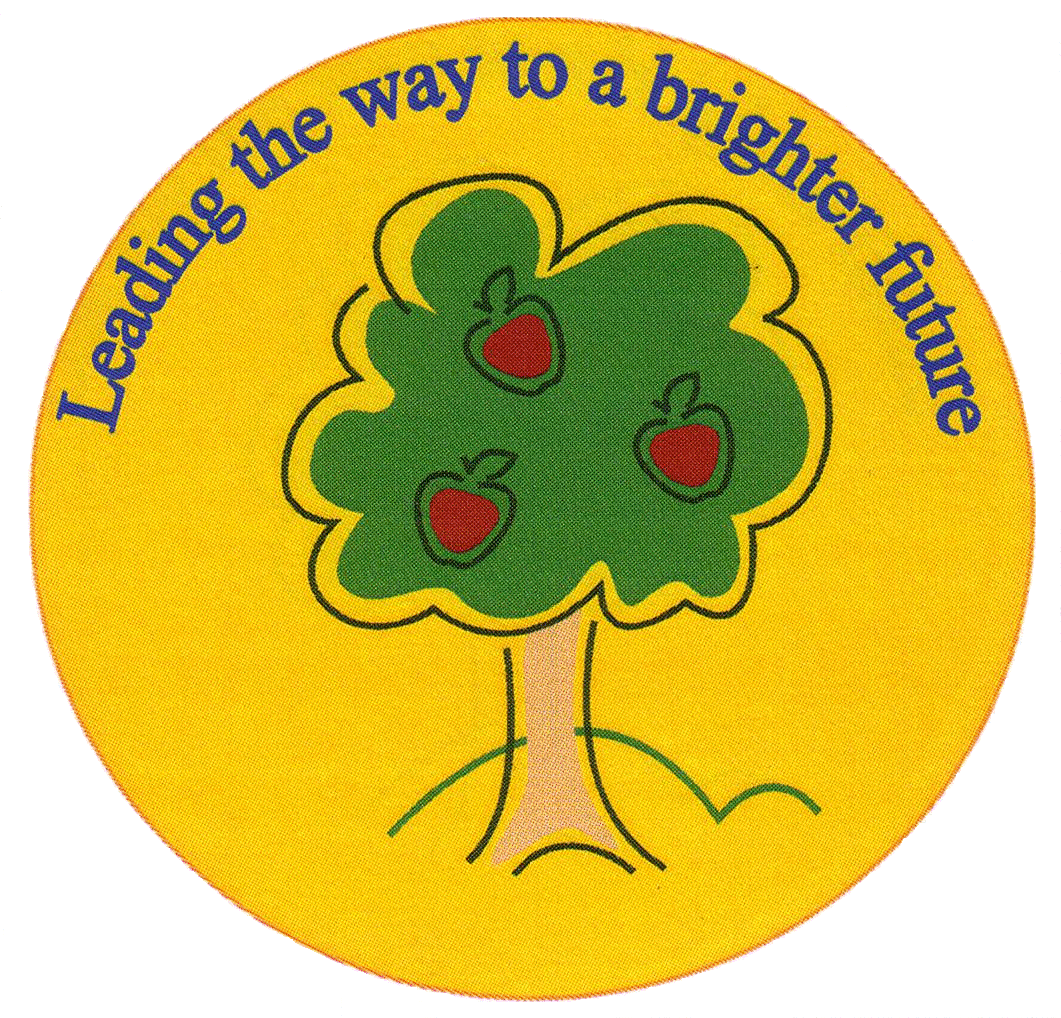 Rugeley RoadBURNTWOODStaffordshireWS7 9BJTelephone:  01543 226070E-mail: Office@fulfen.staffs.sch.ukHeadteacher: Miss Jane Davies  20/05/2020Dear Parents/Carers,I wanted to update you on the situation of home learning should schools extend their opening to more pupils on June 1st.As you can appreciate, if schools reopen on the 1st June to increased numbers of pupils, that will mean that teachers will be required in school to teach the children. As we will be teaching classes of small numbers, all teachers, teaching assistants and support staff will be required to be in school in order to facilitate the new procedures. This will mean that the teachers will not have the capacity to run the home learning as it has been previously. We will, however continue to support parents with home schooling as much as we possibly can.For children in Reception, Year 1 and Year 6 who are remaining at home, there is an extensive range of online material available.  We recommend using BBC bitesize and the Oak Academy resources, for which there are links on the school website http://www.fulfen.staffs.sch.uk/page/coronavirus-updates/64981.  Class teachers will signpost you to the most relevant resources for your year group.  Teachers will also plan some ‘Can do’ activities for the children, which can be completed to supplement the work found online if required. It will not be possible for the teachers of these classes to respond on Seesaw as they have done previously due to their teaching commitments in school.For Years 2, 3, 4 and 5, teachers will be in school teaching children of key workers and vulnerable children two days a week, which clearly increases their workload.  We are committed to providing quality home-learning tasks, yet have to consider the well-being of staff.  For this reason, we will be reducing the English and maths ‘Must Do’ activities to four days a week and will obviously continue to provide ‘Can Do’ activities for the full five days.  Your class teacher will let you know in advance which day of the week will have no ‘Must Do’ activities as it will depend on which day they are in school.  We do feel that there will be many activities available for the children to engage with.  However, as some families are incredibly keen, if you feel you need more on the fifth day, you could supplement with the resources suggested above.I thank you for your understanding and support at this most difficult time.Kind regards,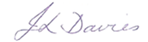 Miss Davies